Document History for: In-Roadway Light Assembly Compliance Matrix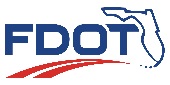 FDOT Traffic Engineering Research Laboratory (TERL) In-Roadway Light Assembly Compliance MatrixBy signing this form, the applicant declares that he/she has read and understands the provisions of Sections 995 and 654 of the FDOT Standard Specifications for Road and Bridge Construction and all implemented modifications. The requirements listed on this matrix are derived from Sections 995 and 654, and are the basis for determining a product’s compliance and its acceptability for use on Florida’s roads.Date:Applicant’s Name (print):Manufacturer:Item, Model No.:Signature:ID NoSectionRequirementItem Comply? (Yes/No/NA)Comments
(Applicant must provide information as indicated)TERL Evaluation Method1995-1.1All equipment is permanently marked with manufacturer name or trademark, part number, and date of manufacture or serial number.Applicant may provide comments in this field.Physical Inspection2995-6.2In-roadway light assembly meets the physical and operational requirements of the latest edition of the Federal Highway Administration’s (FHWA) Manual on Uniform Traffic Control Devices (MUTCD), Chapter 4N.Provide a statement of conformance in this field.  Compliance Matrix Review3In-roadway light can include a passive detector in addition to a pedestrian pushbutton.Provide product literature, specifications, user manual,or similar information that shows the product meets this requirement.Document Review andPhysical Inspection3In-roadway light can include a passive detector in addition to a pedestrian pushbutton.Indicate location of requested information in submittal.Document Review andPhysical Inspection4In-roadway light assembly is normally dark until activated.Provide product literature, specifications, user manual,or similar information that shows the product meets this requirement.Document Review andFunctional Inspection4In-roadway light assembly is normally dark until activated.Indicate location of requested information in submittal.Document Review andFunctional Inspection5In-roadway light assembly initiates operation through pedestrian actuation via a pedestrian push-button or, if used, a passive detector.Provide product literature, specifications, user manual,or similar information that shows the product meets this requirement.Document Review andFunctional Inspection5In-roadway light assembly initiates operation through pedestrian actuation via a pedestrian push-button or, if used, a passive detector.Indicate location of requested information in submittal.Document Review andFunctional Inspection6In-roadway light assembly ceases operation at a predetermined time after pedestrian actuation. Provide product literature, specifications, user manual,or similar information that shows the product meets this requirement.Document Review andFunctional Inspection6In-roadway light assembly ceases operation at a predetermined time after pedestrian actuation. Indicate location of requested information in submittal.Document Review andFunctional Inspection7If a passive detector is used, the in-roadway light assembly may cease operation after the pedestrian clears the crosswalk.Provide product literature, specifications, user manual,or similar information that shows the product meets this requirement.Document Review andFunctional Inspection7If a passive detector is used, the in-roadway light assembly may cease operation after the pedestrian clears the crosswalk.Indicate location of requested information in submittal.Document Review andFunctional Inspection8The duration of the predetermined active period is programmable and capable of matching the pedestrian clearance time for pedestrian signals as determined by MUTCD procedures.Provide product literature, specifications, user manual,or similar information that shows the product meets this requirement.Document Review andFunctional Inspection8The duration of the predetermined active period is programmable and capable of matching the pedestrian clearance time for pedestrian signals as determined by MUTCD procedures.Indicate location of requested information in submittal.Document Review andFunctional Inspection9The timer controlling the flashing automatically resets each time a pedestrian call is received.Provide product literature, specifications, user manual,or similar information that shows the product meets this requirement.Document Review andFunctional Inspection9The timer controlling the flashing automatically resets each time a pedestrian call is received.Indicate location of requested information in submittal.Document Review andFunctional Inspection10In-roadway light assemblies have a minimum luminance of 101 candelas and a minimum viewing angle of 20 degrees.Provide product literature, specifications, user manual,or similar information that shows the product meets this requirement.Document Review andFunctional Inspection10In-roadway light assemblies have a minimum luminance of 101 candelas and a minimum viewing angle of 20 degrees.Indicate location of requested information in submittal.Document Review andFunctional Inspection11995-6.4Cabinet meets the applicable criteria of Specification 676 or is listed on the Approved Product List (APL). Provide the applicable compliance matrix from Specification 676 along with all  supporting documentation, that shows the product meets this requirement.  Alternately, provide the Approved Product List (APL) number if the cabinet is APL listed.Document Review andPhysical Inspection11995-6.4Cabinet meets the applicable criteria of Specification 676 or is listed on the Approved Product List (APL). Indicate location of requested information in submittal.Document Review andPhysical Inspection12Housing, unless an approved cabinet, is powder coat painted dull black per SAE AMS-STD-595A with a reflectance value of 25 percent, or less, as measured by America Society for Testing and Material (ASTM) E1347.Provide product literature, specifications, user manual,or similar information that shows the product meets this requirement.Document Review andPhysical Inspection12Housing, unless an approved cabinet, is powder coat painted dull black per SAE AMS-STD-595A with a reflectance value of 25 percent, or less, as measured by America Society for Testing and Material (ASTM) E1347.Indicate location of requested information in submittal.Document Review andPhysical Inspection13Cabinet and/or housing prevents unauthorized access.Provide product literature, specifications, user manual,or similar information that shows the product meets this requirement.Document Review andPhysical Inspection13Cabinet and/or housing prevents unauthorized access.Indicate location of requested information in submittal.Document Review andPhysical Inspection14If pole-mount, assembly allows installation on a 4.5-inch outer diameter post.Provide product literature, specifications, user manual,or similar information that shows the product meets this requirement.Document Review andPhysical Inspection14If pole-mount, assembly allows installation on a 4.5-inch outer diameter post.Indicate location of requested information in submittal.Document Review andPhysical Inspection15All assembly hardware including screws, nuts, bolts, and locking washers less than 5/8 inch in diameter, is constructed of passivated stainless-steel Type 304 or Type 316. Provide statement of conformance from hardware supplier that shows the product meets this requirement.Document Review 15All assembly hardware including screws, nuts, bolts, and locking washers less than 5/8 inch in diameter, is constructed of passivated stainless-steel Type 304 or Type 316. Indicate location of requested information in submittal.Document Review 16Stainless steel bolts, screws, and studs meet ASTM F593. Stainless steel nuts meet ASTM F594.Provide product literature, specifications, user manual,or similar information that shows the product meets this requirement.Document Review 16Stainless steel bolts, screws, and studs meet ASTM F593. Stainless steel nuts meet ASTM F594.Indicate location of requested information in submittal.Document Review 17All assembly hardware greater than or equal to 5/8 inch in diameter is galvanized.Provide product literature, specifications, user manual,or similar information that shows the product meets this requirement.Document Review17All assembly hardware greater than or equal to 5/8 inch in diameter is galvanized.Indicate location of requested information in submittal.Document Review18Carbon steel hardware meets the requirements of ASTM A307.Provide statement of conformance from hardware supplier that shows the product meets this requirement.Document Review 18Carbon steel hardware meets the requirements of ASTM A307.Indicate location of requested information in submittal.Document Review 19Structural bolts meet the requirements of ASTM F3125, Grade A325.Provide statement of conformance from hardware supplier that shows the product meets this requirement.Document Review 19Structural bolts meet the requirements of ASTM F3125, Grade A325.Indicate location of requested information in submittal.Document Review 20995-6.5Assembly operates on solar power or nominal voltage of 120 VAC. If assembly operates on voltage less than 120 VAC, an appropriate voltage converter is supplied.Provide product literature, specifications, user manual,or similar information that shows the product meets this requirement.Document Review andPhysical Inspection20995-6.5Assembly operates on solar power or nominal voltage of 120 VAC. If assembly operates on voltage less than 120 VAC, an appropriate voltage converter is supplied.Indicate location of requested information in submittal.Document Review andPhysical Inspection21If the device is solar powered, it is designed to operate for minimum of 100 activations per day and provide 10 days of operation without sunlight. Each activation must be 30 seconds in duration.Provide product literature, specifications, user manual,or similar information that shows the product meets this requirement.Document Review andFunctional Inspection21If the device is solar powered, it is designed to operate for minimum of 100 activations per day and provide 10 days of operation without sunlight. Each activation must be 30 seconds in duration.Indicate location of requested information in submittal.Document Review andFunctional Inspection22Solar powered system automatically charges batteries and prevents overcharging or over-discharging.Provide product literature, specifications, user manual,or similar information that shows the product meets this requirement.Document Review andFunctional Inspection22Solar powered system automatically charges batteries and prevents overcharging or over-discharging.Indicate location of requested information in submittal.Document Review andFunctional Inspection23Solar powered system includes a charge indicator.Provide product literature, specifications, user manual,or similar information that shows the product meets this requirement.Document Review and Physical Inspection23Solar powered system includes a charge indicator.Indicate location of requested information in submittal.Document Review and Physical Inspection24995-6.6Electronic assembly operates as specified during and after being subjected to the transients, temperature, voltage, humidity, vibration, and shock tests described in NEMA TS2-2021, 2.2.7, 2.2.8, and 2.2.9.  Provide a third party test report that demonstrates compliance with this requirement.  The test report must be less than 5 years old and meet the requirements of the FDOT Product Certification Handbook (PCH), section 7.2.Document Review24995-6.6Electronic assembly operates as specified during and after being subjected to the transients, temperature, voltage, humidity, vibration, and shock tests described in NEMA TS2-2021, 2.2.7, 2.2.8, and 2.2.9.  Indicate location of requested information in submittal.Document Review25Electronics meet Federal Communications Commission (FCC), Title 47 Subpart B Section 15.Provide a third party test report that demonstrates compliance with this requirement.  The test report must be less than 5 years old and meet the requirements of FDOT PCH, section 7.2.Document Review25Electronics meet Federal Communications Commission (FCC), Title 47 Subpart B Section 15.Indicate location of requested information in submittal.Document Review26The optical portion of the housing is sealed to provide an IP 67 rating.Provide a third party test report that demonstrates compliance with this requirement.  The test report must be less than 5 years old and meet the requirements of FDOT PCH, section 7.2.Document Review26The optical portion of the housing is sealed to provide an IP 67 rating.Indicate location of requested information in submittal.Document Review27654-4Midblock crosswalk enhancement assembly has a manufacturer’s warranty covering defects for two years from the date of final acceptance in accordance with 5-11 and Section 608.Provide a statement of conformance in this field.Compliance Matrix Review 28The warranty includes providing replacements within 10 calendar days of notification for defective parts and equipment during the warranty period at no cost to the Department or the maintaining agency.Provide a statement of conformance in this field.Compliance Matrix Review RevDescriptionAuthored and CheckedReviewedApprovedApproval DateRev More Stringent?1.0Converting CM from Excel to Word and adding evaluation criteria. Updating to draft A654 as of 12-27-2012.D. BremerC. MorseJ. MorganJ. Morgan01/25/2013No2.0Modified disclaimer to indicate compliance matrix is governing document and referencing PCH section 7.2 in place of A601-3.A. BurlesonJ. MorganJ. Morgan02/28/2013No3.0Remove warranty language.D. BremerJ. MorganJ. Morgan03/29/2013No4.0Updated header to reflect latest effective date for spec A654.  Since spec changes do not affect in-roadway light assemblies, no other change is needed.A. BurlesonJ. MorganJ. Morgan05/09/2013No5.0Modifying to Spec 654 from A654D. BremerM. DeWittJ. MorganJ. Morgan09/11/2013No6.0Replaced FDOT logo with latest approved one and added CM ID # to header. Revised document approver title.D. BremerK. MoserJ. MorganJ. Morgan10/27/2014No7.0Update to latest FA (6-30-15).  No content changes.D. BremerJ. MorganJ. Morgan09/09/2015No8.0Updated to reflect latest FA approval date 08/20/2018.  Included luminance and angle requirements.R. BrooksJ. MorganD. Vollmer12/19/2018Yes9.0Minor revision to reflect FA 7-9-20 with no changes to this CM.W. GeitzM. DeWittD. Vollmer09/14/2020No10.0Updated to reflect latest FA date of 8-5-21. Added the option for passive detection. Removed requirement for AC/DC battery charger and added warranty information.W. GeitzM. DeWittC. RaimerD. Vollmer12/28/2021No11.0Separate Division 2 and Division 3 specifications. Moved to Section 995-6.W. GeitzM. DeWittC. RaimerM. DeWitt06/03/2022No12.0Updated to latest FA Date 10-24-22.W. GeitzP. BlaiklockM. DeWittD. VollmerD. Vollmer06/01/2023No13.0Updated to latest FA date of 10-6-23 for spec 995.W. GeitzP. BlaiklockD. VollmerD. Vollmer11/21/2023No